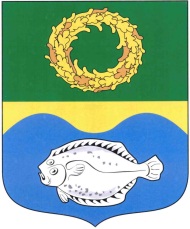 РОССИЙСКАЯ ФЕДЕРАЦИЯКАЛИНИНГРАДСКАЯ ОБЛАСТЬОКРУЖНОЙ СОВЕТ ДЕПУТАТОВМУНИЦИПАЛЬНОГО ОБРАЗОВАНИЯ«ЗЕЛЕНОГРАДСКИЙ ГОРОДСКОЙ ОКРУГ»(первого созыва)   РЕШЕНИЕот 16 октября 2019 года	                        № 340г. ЗеленоградскО согласовании предоставления Государственному бюджетному учреждению Калининградской области «Отряд государственной противопожарной службы и обеспечения мероприятий гражданской обороны» в безвозмездное пользование нежилых помещений, расположенных по адресу: Зеленоградский район, п. Рыбачий, ул. Победы, д. 2Заслушав и обсудив информацию заместителя главы администрации муниципального образования «Зеленоградский городской округ» Е.А.Смирнова, руководствуясь п. 7.1, 7.2 Положения о порядке управления и распоряжения муниципальным имуществом муниципального образования «Зеленоградский район», утвержденного решением районного Совета депутатов муниципального образования «Зеленоградский район» от 26 мая 2014 года № 217, окружной Совет депутатов муниципального образования «Зеленоградский городской округ»РЕШИЛ:        1. Согласовать предоставление Государственному бюджетному учреждению Калининградской области «Отряд государственной противопожарной службы и обеспечения мероприятий гражданской обороны» в безвозмездное пользование нежилых помещений первого этажа №№ 12,13,14,15,16,17, общей площадью 40,9 кв. м, расположенных по адресу: Калининградская область, Зеленоградский район, п. Рыбачий,          ул. Победы, д. 2, сроком на пять лет.2. Решение вступает в силу со дня его подписания.Глава муниципального образования«Зеленоградский городской округ»                                                  С.В. Кулаков